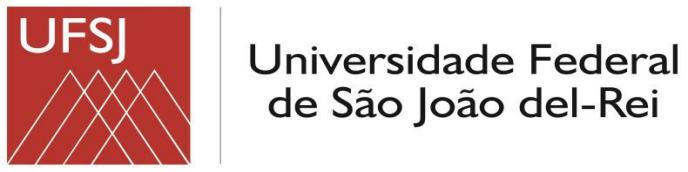 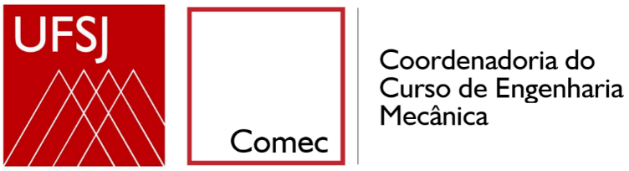 CURSO DE ENGENHARIA MECÂNICARELATÓRIO FINAL DEESTÁGIO SUPERVISIONADOSÃO JOÃO DEL REI – MINAS GERAIS20XXnome do(a) autor (a) em caixa alta centralizadoRelatório Final de Estágio Supervisionado apresentado como requisito parcial para a Conclusão do Curso de Engenharia Mecânica da Universidade Federal de São João Del Rei.São João Del Rei, ____ de____________ de 20__SUMÁRIO1 INTRODUÇÃO p. XX
2 CARACTERIZAÇÃO DA EMPRESA p. XX
2.1 Histórico p. XX
2.2 Missão, Visão e Valores p. XX
3 ÁREA DE ESTUDO p. XX
3.1 Considerações sobre a área de foco do estágio p. XX
3.2 Relato sobre o desenvolvimento do estágio p. XX
3.3 Outras atividades desenvolvidas p. XX
4 CONSIDERAÇÕES FINAIS p. XX
REFERÊNCIAS1 INTRODUÇÃO
Deve vir à esquerda, em números arábicos (1,2,3...) em negrito, com fonte 12, Arial ou Times New Roman, espaçamento 1,5 cm. O corpo do texto deve começar 03 cm abaixo, com recuo de 1,25 cm. O texto deve ser justificado, com fonte tamanho 12, Arial ou Times New Roman, com espaçamento entre linhas de 1,5 cm.
Conteúdo:
Deverá conter uma explicação sobre o conteúdo do relatório. O texto deve ser
conciso destacando a importância, relevância, oportunidade e objetivos além de
uma breve descrição ( metodologia ) da organização do mesmo, e algumas
informações sobre a Empresa, e demais etapas desenvolvidas durante o estágio.2 CARACTERIZAÇÃO DA EMPRESA(Deve vir à esquerda, em números arábicos (1,2,3...) em negrito, com fonte 12, Arial ou Times New Roman, espaçamento 1,5 cm. O corpo do texto virá 03 cm abaixo e com recuo de 1,25 cm . O texto deve ser justificado, com fonte tamanho 12, Arial ou Times New Roman, com espaçamento entre linhas de 1,5cm.Conteúdo:O corpo do texto virá 03 espaços abaixo e com recuo de 1,25 cm . O texto deverá ser justificado, com fonte tamanho 12, Arial ou Times New Roman, com espaçamento entre linhas de l,5cm. Os sub-títulos deverão vir com fonte tamanho 12, Arial ou Times New Roman, negrito, maiúscula somente a primeira letra do título e nomes próprios (se possuir), com espaçamento entre linhas de 1,5cm, sub seções terciárias fonte tamanho 12, Arial ou Times New Roman, sem negrito.A caracterização da empresa deverá conter informações como: Setor de atuação da empresa (indústria, comércio, serviços); Tempo de atividade; Número de funcionários;Perfil dos sócios; Natureza jurídica; Classificação: pequena, média ou grande, conforme metodologia do Sebrae; Área de abrangência ( local, regional, estadual, nacional); Situação do setor de atuação da empresa em.2.1 HistóricoHistória da empresa: data de fundação, fatores que conduziram a criação da empresa, se houve mudanças de estratégias (modificação de objetivos).2.2 Missão, Visão e ValoresApresentação da Missão, Visão e valores da empresa (caso não possua, proponha ao supervisor formalizar).3 ÁREA DE ESTUDO(Deve vir à esquerda, em números arábicos (1,2,3...) em negrito, com fonte 12, Arial ou Times New Roman, espaçamento 1,5 cm. O corpo do texto virá 03 cm abaixo e com recuo de 1,25 cm . O texto deve ser justificado, com fonte tamanho 12, Arial ou Times New Roman, com espaçamento entre linhas de 1,5cm.3.1 Considerações sobre a área de foco do estágio(Deve vir à esquerda, em números arábicos (1,2,3...) em negrito, com fonte 12, Arial ou Times New Roman, espaçamento 1,5 cm. O corpo do texto virá 03 espaços abaixo e com recuo de1,25 cm . O texto deve ser justificado, com fonte tamanho 12, Arial ou Times New Roman, com espaçamento entre linhas de 1,5cm.Conteúdo:Iniciar informando a área escolhida para o estágio e o foco do estudo (Ex: O estágio foi desenvolvido na área ........., com foco de análise em ........). enriqueça o texto com uma pequena revisão bibliográfica sobre o tema escolhido para o estágio. É aconselhável citar alguns autores que darão sustentação às suas observações.3.2 Relato sobre o desenvolvimento do estágio(Deve vir à esquerda, em números arábicos (1,2,3...) em negrito, com fonte 12, Arial ou Times New Roman, espaçamento 1,5 cm. O corpo do texto virá 03 espaços abaixo e com recuo de 1,25 cm . O texto deve ser justificado, com fonte tamanho 12, Arial ou Times New Roman, com espaçamento entre linhas de 1,5cm.Conteúdo:Relate as atividades desenvolvidas durante o estágio relacionadas com o foco escolhido. Caso tenha feito um diagnóstico sobre a mesma apresente seus resultados com sugestões, lembrando que suas observações deverão ter um respaldo teórico e, não apenas usando o senso comum..3.3 Outras atividades desenvolvidas(Deve vir à esquerda, em números arábicos (1,2,3...) em negrito, com fonte 12, Arial ou Times New Roman, espaçamento 1,5 cm. O corpo do texto virá 03 espaços abaixo e com recuo de 1,25 cm . O texto deve ser justificado, com fonte tamanho 12, Arial ou Times New Roman, com espaçamento entre linhas de 1,5cm. Conteúdo:Caso o aluno durante o estágio tenha tido a oportunidade de desenvolver outras atividades independentes do foco proposto no Plano de Estágio, poderá descrevê-lastecendo um breve comentário.4 CONSIDERAÇÕES FINAIS(Deve vir à esquerda, em negrito ,fonte 12, Arial ou Times New Roman, numeração em números arábicos). Corpo do texto justificado, com fonte12, Arial ou Times New Roman, espaçamento entre linhas 1,5cm. Inicia-se 03 espaços após o título e com recuo de 1,25 cm.Conteúdo:As idéias principais dos parágrafos neste item, podem estar distribuídas da seguinte forma:- parágrafos destinados a comentar o tema e a importância de sua aplicação para as Empresas;- parágrafo sobre a situação atual da empresa destacando o setor onde foi desenvolvido o estágio- parágrafo externando as sugestões que poderão contribuir para o crescimento da área estudada e, conseqüentemente para a organização;- descrever os benefícios do estágio e da área de estudo.REFERÊNCIAS(Deve vir à esquerda, em números arábicos (1,2,3...) em negrito, com fonte 12, Arial ou Times New Roman, espaçamento 1,5 cm. O corpo do texto virá 3 cm abaixo e com recuo de 1,25 cm . O texto deve ser justificado, com fonte tamanho 12, Arial ou Times New Roman, com espaçamento entre linhas de 1,5cm).Conteúdo:Neste espaço o aluno deverá listar (em ordem alfabética) os artigos e/ou livros que foram citados de alguma forma no Relatório de Estágio Supervisionado. As referências deverão seguir as últimas normas da NBR/ABNT.APÊNDICES(Deve vir à esquerda, em números arábicos (1,2,3...) em negrito, com fonte 12, Arial ou Times New Roman, espaçamento 1,5 cm. O corpo do texto virá 03 cm abaixo e com recuo de 1,25 cm . O texto deve ser justificado, com fonte tamanho 12, Arial ou Times New Roman, com espaçamento entre linhas de 1,5cm).Conteúdo:Os apêndices referem-se a materiais produzidos pelo aluno. Não incluídos no corpo do texto. Ex.: Questionários, formulários, organograma, etc,.